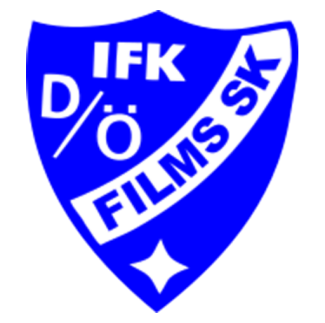 Hej och varmt välkommen som spelare/förälder i Films SK- IFK D/Ö:s fotboll.I mappen "Info till nya spelare" på laget.se så har vi samlat lite av den information som ni behöver ta del av för att era barn ska få en bra start i föreningen.Läs igenom alla våra policies. Förhoppningsvis befinner sig inga av våra barn i riskzonen för droger ännu utan detta är mest för er föräldrar. Vi har en restriktiv hållning till rökning och idrott så vi uppskattar om ni som behöver röka sköter det utanför IP, innanför grindarna råder rökförbud.Jag behöver få ett mail med följande uppgifter från er.1. Spelarens namn och personnummer2.Förälderns namn, mejladress, pers.nr. och mobilnummer (helst båda föräldrar).Skicka till: elisabeth_bursell@hotmail.comTill nästa träning så ta med en ifylld LoKstödsblankett, om ni inte kan skriva ut hemma så meddela mig i mail så tar jag med mig ett ex till träningen.I och med att vi mottar era mailuppgifter så utgår vi ifrån att ni tagit del av uppgifterna på laget.se.Återigen varmt välkoma!